 國立嘉義大學生物機電學系專題討論活動花絮 國立嘉義大學生物機電學系專題討論活動花絮 國立嘉義大學生物機電學系專題討論活動花絮活動時地111年10月24日  工程館四樓視聽教室111年10月24日  工程館四樓視聽教室演講者/題目國立台灣大學生物機電工程學系丁健芳 助理教授雷射製造技術於感測元件的製作與應用國立台灣大學生物機電工程學系丁健芳 助理教授雷射製造技術於感測元件的製作與應用活動花絮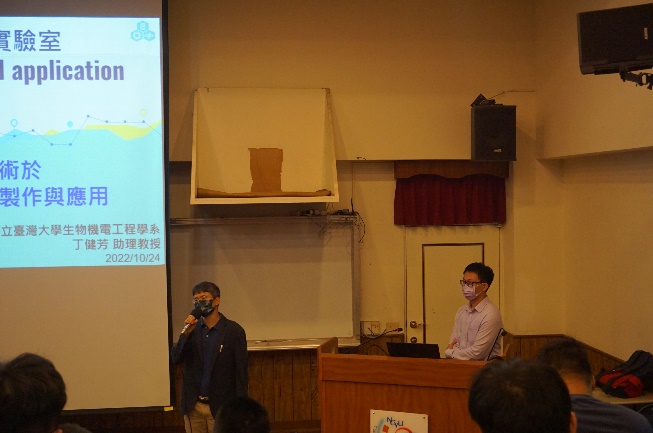 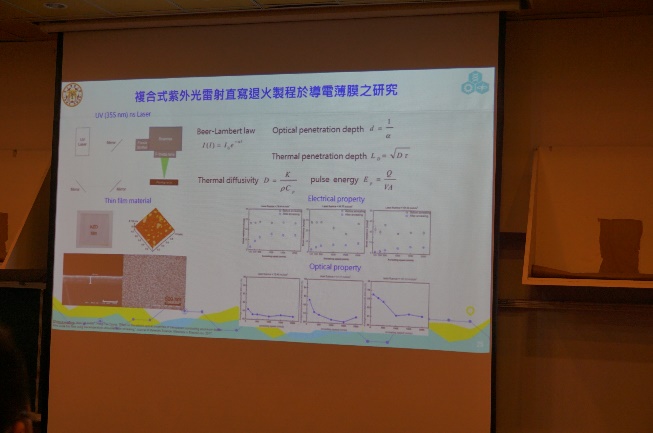 活動花絮 介紹講者畫面 講演畫面活動花絮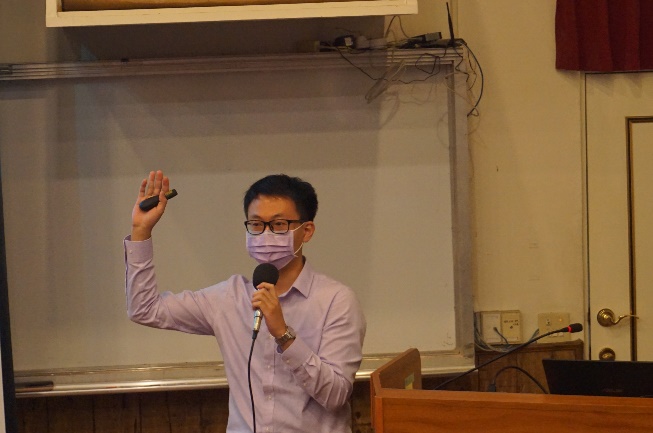 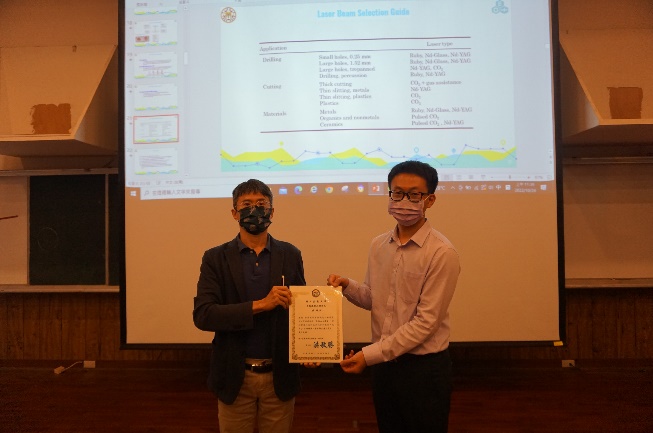 活動花絮 講演畫面頒發感謝狀畫面